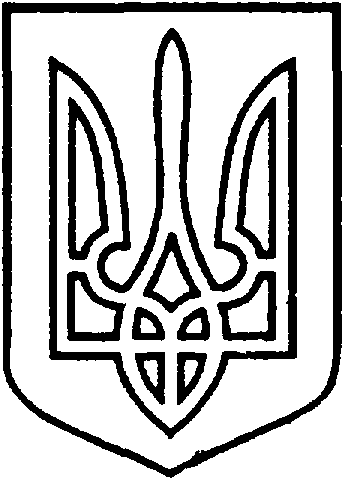 СЄВЄРОДОНЕЦЬКА МІСЬКА ВІЙСЬКОВО-ЦИВІЛЬНА АДМІНІСТРАЦІЯ  СЄВЄРОДОНЕЦЬКОГО РАЙОНУ  ЛУГАНСЬКОЇ  ОБЛАСТІРОЗПОРЯДЖЕННЯкерівника Сєвєродонецької міської  військово-цивільної адміністрації17 травня   2021  року                                                              № 704     Про демонтаж засобу зовнішньої реклами розташованого за адресою: Луганська область, Сєвєродонецький район, район кільця на житловий район Щедрищеве Керуючись статтями 4, 6 Закону України «Про військово-цивільні адміністрації», статтею 30 Закону України «Про місцеве самоврядування в Україні», Законом України «Про рекламу», рішенням виконкому Сєвєродонецької міської ради від 14.12.2016 № 683 «Про затвердження Порядку розміщення зовнішньої реклами у місті Сєвєродонецьку в новій редакції», рішенням сесії міської ради від 30.01.2014р. № 3467 «Про затвердження Порядку демонтажу засобів зовнішньої реклами в м. Сєвєродонецьку», розглянувши матеріали, надані відділом містобудування та архітектури управління землеустрою, містобудування та архітектури щодо демонтажу засобу зовнішньої реклами, який знаходиться в аварійному стані, створює небезпечну ситуацію та загрожує життю і здоров’ю людей:зобов’язую: Комунальному підприємству «Житлосервіс «Світанок» терміново демонтувати аварійний засіб зовнішньої реклами – рекламний щит, який розташований за адресою: Луганська область, Сєвєродонецький район, район кільця на житловий район Щедрищеве, власник якого не встановлений.Дане розпорядження підлягає оприлюдненню.Контроль за виконанням цього розпорядження покласти на заступника керівника Сєвєродонецької міської військово-цивільної адміністрації Олега Кузьмінова.Керівник Сєвєродонецької міськоївійськово-цивільної адміністрації  		                   Олександр СТРЮК 